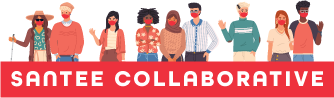 Santee Community Collaborative Coordinating Council Zoom ONLYNovember 3, 2021 3pmJoin Zoom Meeting 
https://zoom.us/j/8920368771?pwd=MUxLU2Jrc3RJb1BJeHQ1UTI4QzZiUT09 Meeting ID:  892 036 8771
Passcode: nQT9kjWELCOME & INTRODUCTIONS: Meeting Chair- Rozy BelutsREVIEW OF AGENDA & MINUTES: October 6, 2021 Coordinating Council meetingPublic Communication: HOLIDAYS- Update on Holiday meetingMeetings- Community WorkshopThoughts on DEI MeetingDirector’s Report– Angela Tomlinson Announcements: Open to councilAdjournmentNext Collaborative/Council meeting:  December 1 